
2019 ANNUAL KAOLIN FESTIVAL 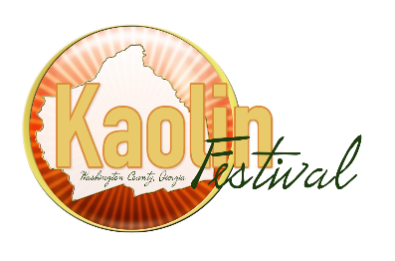 PARADESaturday, October 12, 2019Parade Entry ApplicationParade Route: Washington County High School (420 Riddleville Road) to Sandersville Elementary School (514 North Harris Street)**** Parade begins at 9:30 a.m. ****Parade Entry Fee $50.00 1st Unit - $25.00 for each additional unitName of Group: _______________________________________________________________________________Name of person responsible:  _________________________________ Phone: _____________________________Email address: _________________________________________________________________________________Mailing address: _______________________________ City: __________________State:______ Zip: __________Is this entry to be judged: ____yes    ____ no 	            Rental Floats are not eligible for judgingCircle One:   walking 	    car	    float     18 wheeler 	    Golf Cart      Other__________________________________Approximate length including towing vehicle ____________ feetNo entries will be allowed to stop for performancesLine-up considerations: __________________________________________________________________________(Preferred locations are not guaranteed) Signature: _____________________________________________________________________________________RELEASE & WAIVER OF LIABILITYThe above named Group and any individuals associated with said Group participating in the Annual Kaolin Festival Parade hereby forever release, discharge, and hold harmless, the Washington County Chamber of Commerce, Inc., its officers, directors, designees, and assigns, both severally and jointly, from all liability, claims, demands, losses, or damages whatsoever that might accrue in connection with or related to the Annual Kaolin Festival Parade and any and all other Kaolin Festival activities and events.All entrants wishing to be judged must have their application returned to the Chamber office by Friday, September 20, 2019. All other applications must be returned before Friday, September 27, 2019. Please return to: Washington County Chamber of Commerce, 603 South Harris Street, Sandersville, GA 31082  Please attach a separate sheet of comments you would like to be announced on WACO 100. Example: who’s riding float, organization information, etc. Please read page 2 for a full list of rules and regulations 2019 Annual Kaolin Festival Parade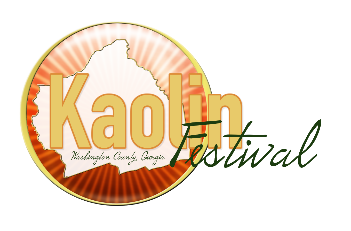 Saturday, October 12, 2019Parade begins at 9:30 AMRules and RegulationEntries should be decorated in the Kaolin Festival themeFestival colors are gold, moss green, orange, burnished copper and bronze punchinello. Samples are available for viewing at the Chamber office or local florists.  Entries will not be allowed for advertising purposes only. Any entrants who have signed up to be judged will be contacted by Georgeanne Cook the week prior to the Festival with the starting time for judging. Any entry not in its assigned place by the time for judging will be disqualified. All 18-wheelers must be in place by 8:00 AM. The $50.00 parade fee must accompany entry application. NO candy / toys, etc. are to be thrown from any unit during the parade. There will be no exceptions, and this is strictly enforced. Entrants are allowed to walk along parade route and hand out candy.NO alcohol, loud or offensive music will be permitted on floats.Several Parade Marshals will be on duty along the parade route to ensure the smooth and orderly progression of the line-up of the parade itself and assist units as necessary. Marshals will have the authority to remove any unit causing delay or not cooperating – this includes THROWING CANDY!All performing units are required to execute their routines at parade speed. Performances must not cause other units to stop. An interval of 45 feet must be maintained at all times. Watch for Parade Marshals on the street along the route. If you are asked to move along, please do so. Notification of parade line up will be printed in the Sandersville Progress and the WACO Spotlight in the edition published the week of the parade. Kaolin Festival Floats to be Judged Rules:In order to qualify as a float to be judged, the entry MUST be at least 16 feet long.Contact person listed on the application will be notified by phone the week of October 3rd by Georgeanne Cook giving the time to be in place for judging (will include having all riders on the float.)Float categories will be: (There must be at least 3 floats in each category; if there are not at least 3 floats in each category then categories 1 & 2 will be combined as well as categories 3 & 4.)IndustryBusiness (small businesses, towns/cities)Schools Clubs and ChurchesEach category will have 1st, 2nd, and 3rd place if there are 4 or more entries in that category; 1st and 2nd place if there are 3 entries in that category; 1st place if there are 2 entries in that category.There will be ONE “Best all Round” trophy given.There will be 3 judgesWinners will receive trophies, and a sign will be placed on each side of the entry.Floats will be judged on the following criteria:WORKMANSHIP/OVERALL APPEARANCE AND BEAUTY – 40 points
Handmade decorations score higher than purchased.
Unusual use of materials in the making of the float.  
Hand built things on the float, (i.e. bridges, buildings)Detail of work, choice of colors and use of festival colors (gold, moss green, orange, burnished copper and bronze punchinello), overall attractiveness and beauty.Flow and balanceTHEME AND DESIGN CREATIVITY AND ORIGINALITY – 40 pointsThe float’s theme should be displayed and seen by the crowd.
The design of the float should tie together with the theme.
The creativity, uniqueness, and originality in the float design concept.Originality of design and use of the decorations.    PERSONNEL AND COSTUMING – 10 pointsThe costumes (dress) look attractive and fit in with the theme and design of the float.
Participants on the float have a purpose; reflect community spirit, enthusiasm from members of the groupOVERALL PRESENTATION – 10 pointsThe look and feel of the float  Crowd appeal (Will people take notice of the float? Will they be entertained? Will it make them glad they came to the parade?)